Форма бланка утверждена РешениемМС МО «Купчино» от 06.10.2022 № 38ПРОЕКТ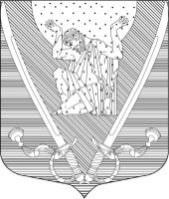 МУНИЦИПАЛЬНЫЙ СОВЕТвнутригородского муниципального образованиягорода федерального значения Санкт-Петербургамуниципальный округ Купчино6 СОЗЫВ (2019-.г.)Р Е Ш Е Н И Е № ХХхх.хх.2024 г.                                                                                                   Санкт-Петербург«Об утверждении Положения о порядке организации учета муниципального имущества и ведении реестра муниципального имущества внутригородского муниципального образования города федерального значения Санкт-Петербурга муниципальный округ Купчино»В соответствии с частью 5 статьи 51 Федерального закона от 06.10.2003 г. № 131-ФЗ 
«Об общих принципах организации местного самоуправления в Российской Федерации», Приказом Минэкономразвития РФ от 30.08.2011 № 424 «Об утверждении Порядка ведения органами местного самоуправления реестров муниципального имущества», руководствуясь Уставом внутригородского муниципального образования города федерального значения Санкт-Петербурга муниципальный округ Купчино,Муниципальный Совет Р Е Ш И Л:Утвердить Положение о порядке организации учета муниципального имущества и ведении реестра муниципального имущества внутригородского муниципального образования города федерального значения Санкт-Петербурга муниципальный округ Купчино (далее – Положение и Реестр муниципального имущества соответственно) согласно Приложению №1 к настоящему решению. Главным распорядителям бюджетных средств внутригородского муниципального образования города федерального значения Санкт-Петербурга муниципальный округ Купчино при ведении Реестра муниципального имущества руководствоваться настоящим Положением. Все приложения к Положению является его неотъемлемой частью.Опубликовать настоящее Решение в установленный законом срок на сайте внутригородского муниципального образования города федерального значения Санкт-Петербурга муниципальный округ Купчино - mokupchino.ru Контроль за исполнением настоящего Решения возложить на Главу муниципального образования.Глава муниципального образования –Председатель Муниципального Совета	                      А.В. ПониматкинПриложение № 1к решению МС МО «Купчино»от хх.02.2024 № ххПоложениео порядке организации учета муниципального имущества и ведении реестра муниципального имущества внутригородского муниципального образования города федерального значения Санкт-Петербурга муниципальный округ КупчиноОбщие положенияНастоящее Положение устанавливает порядок организации учета муниципального имущества и ведения реестра муниципального имущества и сводного реестра (далее – Реестр, сводный реестр, реестры соответственно).Главные распорядители бюджетных средств внутригородского муниципального образования города федерального значения Санкт-Петербурга муниципальный округ Купчино (далее – ГРБС или ГРБС МО Купчино, реестродержатели соответственно) ведут Реестры согласно настоящего положения.Уполномоченным органом местного самоуправления по ведению сводного реестра муниципального имущества является Местная администрация внутригородского муниципального образования города федерального значения Санкт-Петербурга муниципальный округ Купчино (далее – уполномоченный орган, финансовый орган, реестродержатель соответственно). В сводный реестр включаются данные реестров имущества каждого ГРБС МО Купчино, которые подаются в финансовый орган для включения в сводный реестр за каждый финансовый год не позднее 01 апреля года, следующего за истекшим.В настоящем Положении под Реестром понимается информационная система, представляющая собой построенную на единых методологических принципах базу данных, содержащую структурированный перечень объектов учета и данные по ним.Целью создания и ведения Реестра является организация учета муниципального имущества на территории внутригородского муниципального образования города федерального значения Санкт-Петербурга муниципальный округ Купчино, анализ состояния, экономической и социальной эффективности использования муниципального имущества.Главные распорядители бюджетных средств и уполномоченный орган по ведению сводного реестра муниципального имущества внутригородского муниципального образования города федерального значения Санкт-Петербурга муниципальный округ Купчино (далее- Реестродержатель(и)) руководствуются Конституцией Российской Федерации, федеральными законами Российской Федерации, законами Санкт-Петербурга, Уставом внутригородского муниципального образования города федерального значения Санкт-Петербурга муниципальный округ Купчино, решениями Муниципального Совета внутригородского муниципального образования города федерального значения Санкт-Петербурга муниципальный округ Купчино и настоящим Положением.Объекты учета в реестре2.1. Объектами учета в Реестре являются:находящееся в муниципальной собственности недвижимое имущество (здание, строение, сооружение или объект незавершенного строительства, земельный участок, жилое, нежилое помещение или иной прочно связанный с землей объект, перемещение которого без соразмерного ущерба его назначению невозможно, либо иное имущество, отнесенное законом к недвижимости);находящееся в муниципальной собственности движимое имущество, акции, доли (вклады) в уставном (складочном) капитале хозяйственного общества или товарищества либо иное не относящееся к недвижимости имущество, стоимость которого превышает размер, установленный решениями представительных органов соответствующих муниципальных образований, а также особо ценное движимое имущество, закрепленное за автономными и бюджетными муниципальными учреждениями и определенное в соответствии с Федеральным законом от 3 ноября 2006 г. № 174-ФЗ "Об автономных учреждениях", Федеральным законом 
от 12 января 1996 г. № 7-ФЗ "О некоммерческих организациях";муниципальные унитарные предприятия, муниципальные учреждения, хозяйственные общества, товарищества, акции, доли (вклады) в уставном (складочном) капитале которых принадлежат муниципальным образованиям, иные юридические лица, учредителем (участником) которых является муниципальное образование.Ведение реестраВедение реестра муниципального имущества ГРБС и сводного реестра муниципального имущества осуществляется уполномоченным (назначенным) лицом соответствующего ГРБС МО Купчино и уполномоченным (назначенным) лицом финансового органа внутригородского муниципального образования города федерального значения Санкт-Петербурга муниципальный округ Купчино. Непосредственно внесение в Реестр сведений, их изменение, исключение, а также подготовку проектов выписки из Реестра осуществляет также уполномоченный (назначенный), на которого возложены данные обязанности.Реестр ведется в установленной форме и состоит из 3-х разделов.В раздел 1 включаются сведения о муниципальном недвижимом имуществе, в томчисле:наименование недвижимого имущества;адрес (местоположение) недвижимого имущества;кадастровый номер муниципального недвижимого имущества;площадь, протяженность и (или) иные параметры, характеризующие физические свойства недвижимого имущества;сведения о балансовой стоимости недвижимого имущества и начисленной амортизации (износе);сведения о кадастровой стоимости недвижимого имущества;даты возникновения и прекращения права муниципальной собственности на недвижимое имущество;реквизиты	документов	-	оснований	возникновения	(прекращения) права муниципальной собственности на недвижимое имущество;сведения о правообладателе муниципального недвижимого имущества;сведения об установленных в отношении муниципального недвижимого имущества ограничениях (обременениях) с указанием основания и даты их возникновения и прекращения.В раздел 2 включаются сведения о муниципальном движимом имуществе, в томчисле:наименование движимого имущества;сведения	о	балансовой	стоимости	движимого	имущества начисленно амортизации (износе); даты возникновения и прекращения права муниципальной собственности на движимое имущество;реквизиты	документов	-	оснований	возникновения	(прекращения) права муниципальной собственности на движимое имущество;сведения о правообладателе муниципального движимого имущества;сведения об установленных в отношении муниципального движимого имущества ограничениях (обременениях) с указанием основания и даты их возникновения и прекращения.В отношении акций акционерных обществ в раздел 2 реестра также включаются сведения о:наименовании акционерного общества-эмитента, его основном государственном регистрационном номере;количестве акций, выпущенных акционерным обществом (с указанием количества привилегированных акций), и размере доли в уставном капитале, принадлежащей муниципальному образованию, в процентах;номинальной стоимости акций.В отношении долей (вкладов) в уставных (складочных) капиталах хозяйственных обществ и товариществ в раздел 2 реестра также включаются сведения о:наименовании хозяйственного общества, товарищества, его основном государственном регистрационном номере;размере уставного (складочного) капитала хозяйственного общества, товарищества и доли муниципального образования в уставном (складочном) капитале в процентах.В раздел 3 включаются сведения о муниципальных унитарных предприятиях, муниципальных учреждениях, хозяйственных обществах, товариществах, акции, доли (вклады) в уставном (складочном) капитале которых принадлежат муниципальным образованиям, иных юридических лицах, в которых муниципальное образование является учредителем (участником), в том числе:полное наименование и организационно-правовая форма юридического лица;адрес (местонахождение);основной государственный регистрационный номер и дата государственной регистрации;реквизиты документа - основания создания юридического лица (участия муниципального образования в создании (уставном капитале) юридического лица);размер уставного фонда (для муниципальных унитарных предприятий);размер	доли,	принадлежащей	муниципальному	образованию	в уставном (складочном) капитале, в процентах (для хозяйственных обществ и товариществ);данные о балансовой и остаточной стоимости основных средств (фондов) (для муниципальных учреждений и муниципальных унитарных предприятий);среднесписочная численность работников (для муниципальных учреждений и муниципальных унитарных предприятий).Разделы 1 и 2 группируются по видам имущества и содержат сведения о сделках с имуществом. Раздел 3 группируется по организационно-правовым формам лиц.Основанием для принятия решения о включении конкретного объекта в Реестр являются документальные основания приобретения ГРБСами МО Купчино права муниципальной собственности на соответствующее имущество - (договоры) и документы, устанавливающие в соответствии с действующим законодательством, право муниципальной собственности органов местного самоуправления внутригородского муниципального образования города федерального значения Санкт-Петербурга муниципальный округ Купчино на соответствующее имущество. В реестре в столбце 8 «Реквизиты документов - оснований возникновения права муниципальной собственности на движимое имущество» указываются реквизиты акта о приеме-передачи нефинансовых активов при принятии объектов имущества к бухгалтерскому учету.Исключение объектов учета из Реестра осуществляется в связи с прекращением права муниципальной собственности органов местного самоуправления внутригородского муниципального образования города федерального значения Санкт-Петербурга муниципальный округ Купчино на соответствующее имущество по следующим основаниям:отчуждение муниципального имущества в соответствии с договором;списания имущества в связи с его износом;ликвидация или реорганизация юридических лиц, учредителем которых выступают органы местного самоуправления внутригородского муниципального образования города федерального значения Санкт-Петербурга муниципальный округ Купчино;иные, предусмотренные действующим законодательством, основания.Основанием для принятия решения об исключении движимого и недвижимого имущества из Реестра являются соответствующие договоры, а для объектов недвижимостисоответствующие договоры и документы, удостоверяющие в соответствии с действующим законодательством, прекращение права муниципальной собственности. В столбце 10 «Реквизиты документов - оснований прекращения права муниципальной собственности на движимое имущество» Реестра указываются реквизиты акта о списании объектов нефинансовых активов с бухгалтерского учета, оформленные в соответствии с требованиями действующего законодательства.Основанием для принятия решения об исключении из Реестра муниципального имущества юридических лиц, учредителем которых выступают органы местного самоуправления внутригородского муниципального образования города федерального значения Санкт-Петербурга муниципальный округ Купчино, вследствие их ликвидации или реорганизации является выписка об исключении соответствующего юридического лица из ЕГРЮЛ.Основанием для принятия решения об исключении имущества из Реестра вследствие его износа (списание муниципального имущества) являются акты о списании муниципального имущества, оформленные в соответствии с требованиями действующего законодательства.В случае изменения характеристик объектов учета, в Реестр вносятся изменения и дополнения. Изменения и дополнения, вносимые в Реестр должны быть подтверждены документально (данные технической инвентаризации, отчеты аудиторской организации, бухгалтерские справки, земельные дела, выписки из ЕГРП либо ЕГРЮЛ и т.д.).Решение о включении сведений об объекте(ах) в Реестр, внесения изменений и (или) дополнений в Реестр, исключения объекта из Реестра оформляется распоряжением руководителя ГРБС МО Купчино, а в части сводного реестра на основании поданных данных от ГРБС в адрес финансового органа.Сведения в сводный реестр вносятся в срок не позднее 30 дней с момента подачи ГРБС МО Купчино данных в адрес уполномоченного органа по ведению сводного реестра.Информация об объектах учета предоставляется должностным, юридическим лицам, организациям по их запросу и в соответствии с их полномочиями, а также заинтересованным лицам, в соответствии с законодательством Российской Федерации и настоящим Положением.Информация об объектах учета предоставляется либо в виде выписки из Реестра, содержащей полные сведения об объекте либо те сведения, которые запрошены, либо в виде заверенной копии Реестра или заверенной копии сводного реестра муниципального имущества.Выдача (направление) выписки из Реестра или его заверенной копии осуществляется в течение 30-и дней со дня регистрации соответствующего запроса.Реестр и сводный реестр ведутся на бумажных носителях.Реестр и сводный реестр должны хранится и обрабатываться в местах, обеспечивающих предотвращение хищения, утраты, искажения и подделки информации.Заключительные положения4.1. Каждый Реестродержатель несет ответственность за своевременность и точность записи в                      Реестр сведений об объектах учета, за организацию защиты информации, полноту и подлинность информации об объектах учета.Раздел 1. РЕЕСТР объектов недвижимого имущества __________________________________________________________ на 01.01.20__г.                                              (наименование учреждения)                                                     Раздел 2. РЕЕСТР объектов движимого имущества                ______________________________________________ на 01.01.20__г.                                              (наименование учреждения)Раздел 3. РЕЕСТР муниципальных унитарных предприятий, муниципальных учреждений, хозяйственных обществ, товариществ, акции, доли (вклады) в уставном (складочном) капитале которых принадлежат муниципальному образованию, иных юридических лиц, в которых муниципальное образование является учредителем (участником)______________________________________________ на 01.01.20__г.                                            (наименование учреждения)192212, Санкт-Петербург, ул. Будапештская, дом № 19, корп.№ 1;  тел. (812) 7030410,  e-mail: mocupсh@gmail.com.   Приложение №1  к Положению о порядке организации учета муниципального имущества и ведении реестра муниципального имущества внутригородского муниципального образования города федерального значения Санкт-Петербурга муниципальный округ Купчино№ п/пИнвентарный номерДата включения в реестрНаименование недвижимого имуществаАдрес (местоположение) недвижимого имуществаКадастровый номер муниципального недвижимого имуществаПлощадь, протяженность и (или) иные параметры, характеризующие физические свойства недвижимого имуществаСведения о балансовой стоимости недвижимого имуществаСведения о начисленной амортизации (износе)Сведения о кадастровой стоимости недвижимого имущества;Даты возникновения права муниципальной собственности на недвижимое имуществоРеквизиты документов - оснований возникновения права муниципальной собственности на недвижимое имуществоДаты прекращения права муниципальной собственности на недвижимое имуществоРеквизиты документов - оснований прекращения права муниципальной собственности на недвижимое имуществоСведения о правообладателе муниципального недвижимого имуществаСведения об установленных в отношении муниципального недвижимого имущества ограничениях (обременениях) с указанием основания и даты их возникновенияСведения об установленных в отношении муниципального недвижимого имущества ограничениях (обременениях) с указанием основания и даты их  прекращения1234567891011121314151617   Приложение №2  к Положению о порядке организации учета муниципального имущества и ведении реестра муниципального имущества внутригородского муниципального образования города федерального значения Санкт-Петербурга муниципальный округ Купчино№ п/пИнвентарный номерДата включения в реестрНаименование движимого имуществаСведения о балансовой стоимости движимого имущества, руб.Сведения о начисленной амортизации (износе), руб.Дата возникновения права муниципальной собственности на движимое имуществоРеквизиты документов - оснований возникновения права муниципальной собственности на движимое имуществоДата прекращения права муниципальной собственности на движимое имуществоРеквизиты документов - оснований прекращения права муниципальной собственности на движимое имуществоСведения о правообладателе муниципального движимого имуществаСведения об установленных в отношении муниципального движимого имущества ограничениях (обременениях) с указанием основания и даты их возникновенияСведения об установленных в отношении муниципального движимого имущества ограничениях (обременениях) с указанием основания и даты их прекращения12345678910111213   Приложение №3  к Положению о порядке организации учета муниципального имущества и ведении реестра муниципального имущества внутригородского муниципального образования города федерального значения Санкт-Петербурга муниципальный округ Купчино№ п/пИнвентарный номер Дата включения в реестрПолное наименование и организационно-правовая форма юридического лицаАдрес (местонахождение)Основной государственный регистрационный номер Дата государственной регистрацииРеквизиты документа – основания создания юридического лица (участия муниципального образования в создании (уставном капитале) юридического лицаРазмер уставного фонда (для муниципальных (казенных) учрежденийРазмер доли, принадлежащей муниципальному образованию в уставном (складочном) капитале, в процентах (для хозяйственных товариществ и обществ)Данные  о балансовой стоимости  основных средств (фондов)  (для муниципальных учреждений и муниципальных унитарных предприятий), в руб.Остаточная стоимость основных средств (фондов)  (для муниципальных учреждений и муниципальных унитарных предприятий), в руб.Среднесписочная численность работников (для муниципальных  учреждений и муниципальных унитарных предприятий)12345678910111213Акций акционерных обществАкций акционерных обществАкций акционерных обществАкций акционерных обществАкций акционерных обществДоля (вкладов) в уставных (складочных) капиталах хозяйственных обществ и товариществДоля (вкладов) в уставных (складочных) капиталах хозяйственных обществ и товариществДоля (вкладов) в уставных (складочных) капиталах хозяйственных обществ и товариществДоля (вкладов) в уставных (складочных) капиталах хозяйственных обществ и товариществ№ п/пНаименование акционерного общества-эмитентаОсновной государственный регистрационный номер акционерного общества-эмитентаКоличество акций, выпущенных акционерным обществом (с указанием количества привилегированных акций), Размер доли в уставном капитале, принадлежащей муниципальному образованию, в процентахНоминальная стоимость акцийНаименование хозяйственного общества, товариществаГосударственный регистрационный номер Размер уставного (складочного) капитала хозяйственного общества, товарищества Доля муниципального образования в уставном (складочном) капитале, в процентах12345678910